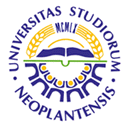 UNIVERSITY OF NOVI SADFACULTY OF AGRICULTURE 21000 NOVI SAD, TRG DOSITEJA OBRADOVIĆA 8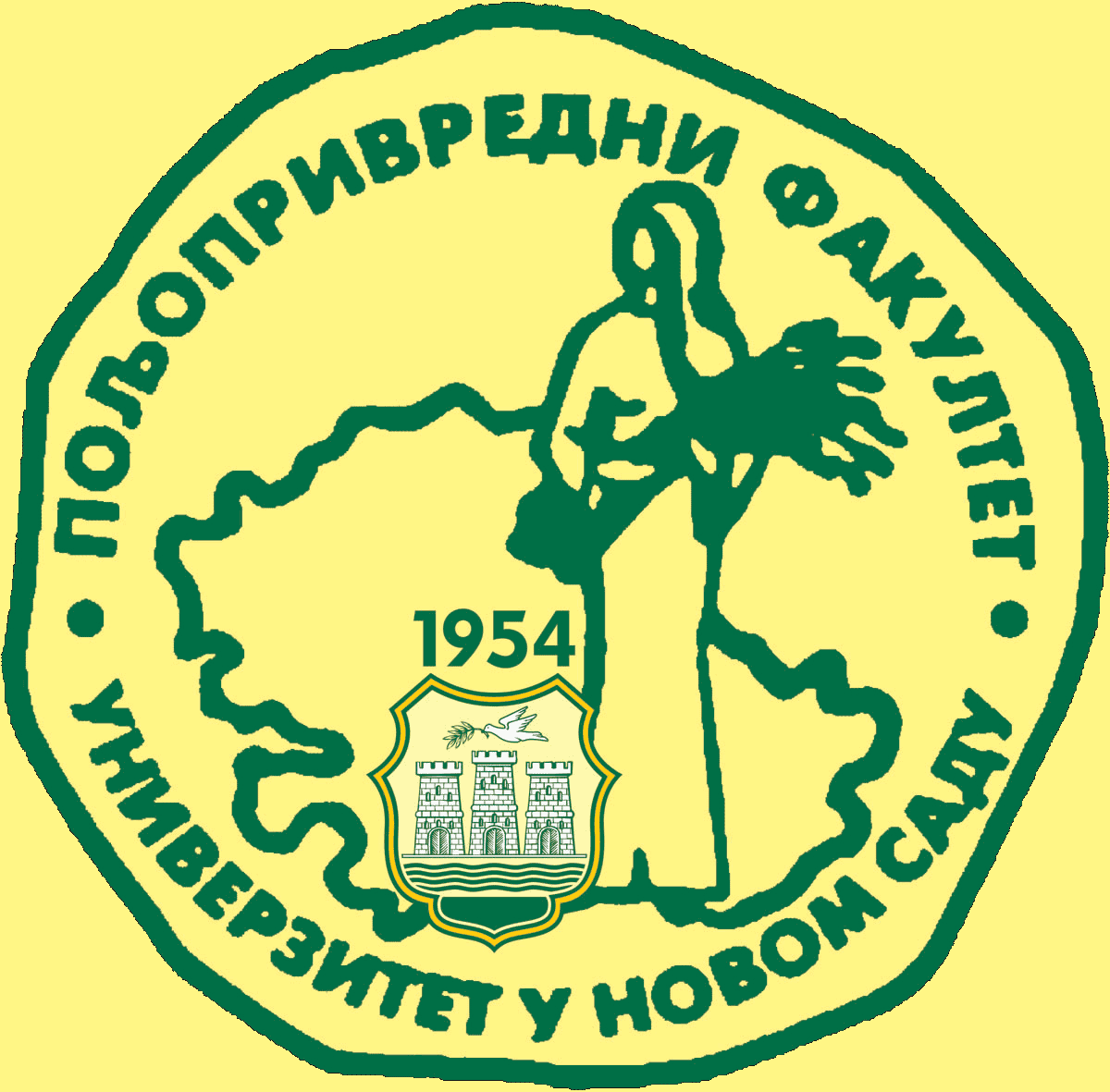 Study Programme AccreditationUNDERGRADUATE ACADEMIC STUDIES                           AGRICULTURAL TOURISM AND RURAL DEVELOPMENT                 Table 5.2 Course specificationTable 5.2 Course specificationTable 5.2 Course specificationCourse:Course: Organisation of Wine Tourism   Organisation of Wine Tourism   Organisation of Wine Tourism   Organisation of Wine Tourism   Organisation of Wine Tourism   Organisation of Wine Tourism   Organisation of Wine Tourism   Organisation of Wine Tourism   Organisation of Wine Tourism  Course id: 7ОАТ5I01Course id: 7ОАТ5I01 Organisation of Wine Tourism   Organisation of Wine Tourism   Organisation of Wine Tourism   Organisation of Wine Tourism   Organisation of Wine Tourism   Organisation of Wine Tourism   Organisation of Wine Tourism   Organisation of Wine Tourism   Organisation of Wine Tourism  Number of ECTS: 6Number of ECTS: 6 Organisation of Wine Tourism   Organisation of Wine Tourism   Organisation of Wine Tourism   Organisation of Wine Tourism   Organisation of Wine Tourism   Organisation of Wine Tourism   Organisation of Wine Tourism   Organisation of Wine Tourism   Organisation of Wine Tourism  Teacher:Teacher:Dušan B. MilićDušan B. MilićDušan B. MilićDušan B. MilićDušan B. MilićDušan B. MilićDušan B. MilićDušan B. MilićDušan B. MilićAssistant:Assistant:Mirjana Lukač Ž. BulatovićMirjana Lukač Ž. BulatovićMirjana Lukač Ž. BulatovićMirjana Lukač Ž. BulatovićMirjana Lukač Ž. BulatovićMirjana Lukač Ž. BulatovićMirjana Lukač Ž. BulatovićMirjana Lukač Ž. BulatovićMirjana Lukač Ž. BulatovićCourse statusCourse statusElectiveElectiveElectiveElectiveElectiveElectiveElectiveElectiveElectiveNumber of active teaching classes (weekly)Number of active teaching classes (weekly)Number of active teaching classes (weekly)Number of active teaching classes (weekly)Number of active teaching classes (weekly)Number of active teaching classes (weekly)Number of active teaching classes (weekly)Number of active teaching classes (weekly)Number of active teaching classes (weekly)Number of active teaching classes (weekly)Number of active teaching classes (weekly)Lectures: 2Lectures: 2Tutorials: 2Tutorials: 2Tutorials: 2Other teaching types:Other teaching types:Study research work:Study research work:Other classes:Other classes:Precondition coursesPrecondition coursesNoneNoneNoneNoneNoneNoneNoneNoneNone1.Educational goalsMastering the basic knowledge about the wine route and the wine tourism as a specific holiday which combines the tasting of wine produced in a particular region with the tourist attractions, customs, and cultural and historical monuments of the region. The development of wine tourism could offer a lot of benefits to both the people employed in the hospitality industry and  vintners, and it could contribute to the improvement of wine quality in Serbia.      1.Educational goalsMastering the basic knowledge about the wine route and the wine tourism as a specific holiday which combines the tasting of wine produced in a particular region with the tourist attractions, customs, and cultural and historical monuments of the region. The development of wine tourism could offer a lot of benefits to both the people employed in the hospitality industry and  vintners, and it could contribute to the improvement of wine quality in Serbia.      1.Educational goalsMastering the basic knowledge about the wine route and the wine tourism as a specific holiday which combines the tasting of wine produced in a particular region with the tourist attractions, customs, and cultural and historical monuments of the region. The development of wine tourism could offer a lot of benefits to both the people employed in the hospitality industry and  vintners, and it could contribute to the improvement of wine quality in Serbia.      1.Educational goalsMastering the basic knowledge about the wine route and the wine tourism as a specific holiday which combines the tasting of wine produced in a particular region with the tourist attractions, customs, and cultural and historical monuments of the region. The development of wine tourism could offer a lot of benefits to both the people employed in the hospitality industry and  vintners, and it could contribute to the improvement of wine quality in Serbia.      1.Educational goalsMastering the basic knowledge about the wine route and the wine tourism as a specific holiday which combines the tasting of wine produced in a particular region with the tourist attractions, customs, and cultural and historical monuments of the region. The development of wine tourism could offer a lot of benefits to both the people employed in the hospitality industry and  vintners, and it could contribute to the improvement of wine quality in Serbia.      1.Educational goalsMastering the basic knowledge about the wine route and the wine tourism as a specific holiday which combines the tasting of wine produced in a particular region with the tourist attractions, customs, and cultural and historical monuments of the region. The development of wine tourism could offer a lot of benefits to both the people employed in the hospitality industry and  vintners, and it could contribute to the improvement of wine quality in Serbia.      1.Educational goalsMastering the basic knowledge about the wine route and the wine tourism as a specific holiday which combines the tasting of wine produced in a particular region with the tourist attractions, customs, and cultural and historical monuments of the region. The development of wine tourism could offer a lot of benefits to both the people employed in the hospitality industry and  vintners, and it could contribute to the improvement of wine quality in Serbia.      1.Educational goalsMastering the basic knowledge about the wine route and the wine tourism as a specific holiday which combines the tasting of wine produced in a particular region with the tourist attractions, customs, and cultural and historical monuments of the region. The development of wine tourism could offer a lot of benefits to both the people employed in the hospitality industry and  vintners, and it could contribute to the improvement of wine quality in Serbia.      1.Educational goalsMastering the basic knowledge about the wine route and the wine tourism as a specific holiday which combines the tasting of wine produced in a particular region with the tourist attractions, customs, and cultural and historical monuments of the region. The development of wine tourism could offer a lot of benefits to both the people employed in the hospitality industry and  vintners, and it could contribute to the improvement of wine quality in Serbia.      1.Educational goalsMastering the basic knowledge about the wine route and the wine tourism as a specific holiday which combines the tasting of wine produced in a particular region with the tourist attractions, customs, and cultural and historical monuments of the region. The development of wine tourism could offer a lot of benefits to both the people employed in the hospitality industry and  vintners, and it could contribute to the improvement of wine quality in Serbia.      1.Educational goalsMastering the basic knowledge about the wine route and the wine tourism as a specific holiday which combines the tasting of wine produced in a particular region with the tourist attractions, customs, and cultural and historical monuments of the region. The development of wine tourism could offer a lot of benefits to both the people employed in the hospitality industry and  vintners, and it could contribute to the improvement of wine quality in Serbia.      2.Educational outcomesWine tourism could very soon become one of Serbian brands. Establishing “wine routes” through Serbia is a very serious and responsible task which surpasses individual capacities. The state is willing to stimulate this type of tourism by loans, and tourism organisations are preparing “wine maps” which will help to introduce customers to the eight regions where the highest quality Serbian wine is produced.   2.Educational outcomesWine tourism could very soon become one of Serbian brands. Establishing “wine routes” through Serbia is a very serious and responsible task which surpasses individual capacities. The state is willing to stimulate this type of tourism by loans, and tourism organisations are preparing “wine maps” which will help to introduce customers to the eight regions where the highest quality Serbian wine is produced.   2.Educational outcomesWine tourism could very soon become one of Serbian brands. Establishing “wine routes” through Serbia is a very serious and responsible task which surpasses individual capacities. The state is willing to stimulate this type of tourism by loans, and tourism organisations are preparing “wine maps” which will help to introduce customers to the eight regions where the highest quality Serbian wine is produced.   2.Educational outcomesWine tourism could very soon become one of Serbian brands. Establishing “wine routes” through Serbia is a very serious and responsible task which surpasses individual capacities. The state is willing to stimulate this type of tourism by loans, and tourism organisations are preparing “wine maps” which will help to introduce customers to the eight regions where the highest quality Serbian wine is produced.   2.Educational outcomesWine tourism could very soon become one of Serbian brands. Establishing “wine routes” through Serbia is a very serious and responsible task which surpasses individual capacities. The state is willing to stimulate this type of tourism by loans, and tourism organisations are preparing “wine maps” which will help to introduce customers to the eight regions where the highest quality Serbian wine is produced.   2.Educational outcomesWine tourism could very soon become one of Serbian brands. Establishing “wine routes” through Serbia is a very serious and responsible task which surpasses individual capacities. The state is willing to stimulate this type of tourism by loans, and tourism organisations are preparing “wine maps” which will help to introduce customers to the eight regions where the highest quality Serbian wine is produced.   2.Educational outcomesWine tourism could very soon become one of Serbian brands. Establishing “wine routes” through Serbia is a very serious and responsible task which surpasses individual capacities. The state is willing to stimulate this type of tourism by loans, and tourism organisations are preparing “wine maps” which will help to introduce customers to the eight regions where the highest quality Serbian wine is produced.   2.Educational outcomesWine tourism could very soon become one of Serbian brands. Establishing “wine routes” through Serbia is a very serious and responsible task which surpasses individual capacities. The state is willing to stimulate this type of tourism by loans, and tourism organisations are preparing “wine maps” which will help to introduce customers to the eight regions where the highest quality Serbian wine is produced.   2.Educational outcomesWine tourism could very soon become one of Serbian brands. Establishing “wine routes” through Serbia is a very serious and responsible task which surpasses individual capacities. The state is willing to stimulate this type of tourism by loans, and tourism organisations are preparing “wine maps” which will help to introduce customers to the eight regions where the highest quality Serbian wine is produced.   2.Educational outcomesWine tourism could very soon become one of Serbian brands. Establishing “wine routes” through Serbia is a very serious and responsible task which surpasses individual capacities. The state is willing to stimulate this type of tourism by loans, and tourism organisations are preparing “wine maps” which will help to introduce customers to the eight regions where the highest quality Serbian wine is produced.   2.Educational outcomesWine tourism could very soon become one of Serbian brands. Establishing “wine routes” through Serbia is a very serious and responsible task which surpasses individual capacities. The state is willing to stimulate this type of tourism by loans, and tourism organisations are preparing “wine maps” which will help to introduce customers to the eight regions where the highest quality Serbian wine is produced.   3.Course contentTheoretical instruction: Grapes and wine – The historical development of viticulture and vinification in Serbia. The international wine market – the production, turnover and consumption of wine in the world. Wine production and consumption in the Republic of Serbia. Factors affecting the demand and supply of wine – consumer, income, price, price elasticity of demand, etc. Segmentation of the wine market. Wine classification (categorisation). Types of vineries according to processing capacities. White and red wine production. Wine packaging and packing, corks and wine bottle labels. The definition of wine tourism. Wine tourism and wine routes of Serbia. Wine shows and fairs in Serbia. Quality and standards – wine quality assessment.      Practical Instruction: Introducing students to the distinctive features of wine routes in Serbia – the wine routes of Palić, Fruška gora, Smedereva, etc.3.Course contentTheoretical instruction: Grapes and wine – The historical development of viticulture and vinification in Serbia. The international wine market – the production, turnover and consumption of wine in the world. Wine production and consumption in the Republic of Serbia. Factors affecting the demand and supply of wine – consumer, income, price, price elasticity of demand, etc. Segmentation of the wine market. Wine classification (categorisation). Types of vineries according to processing capacities. White and red wine production. Wine packaging and packing, corks and wine bottle labels. The definition of wine tourism. Wine tourism and wine routes of Serbia. Wine shows and fairs in Serbia. Quality and standards – wine quality assessment.      Practical Instruction: Introducing students to the distinctive features of wine routes in Serbia – the wine routes of Palić, Fruška gora, Smedereva, etc.3.Course contentTheoretical instruction: Grapes and wine – The historical development of viticulture and vinification in Serbia. The international wine market – the production, turnover and consumption of wine in the world. Wine production and consumption in the Republic of Serbia. Factors affecting the demand and supply of wine – consumer, income, price, price elasticity of demand, etc. Segmentation of the wine market. Wine classification (categorisation). Types of vineries according to processing capacities. White and red wine production. Wine packaging and packing, corks and wine bottle labels. The definition of wine tourism. Wine tourism and wine routes of Serbia. Wine shows and fairs in Serbia. Quality and standards – wine quality assessment.      Practical Instruction: Introducing students to the distinctive features of wine routes in Serbia – the wine routes of Palić, Fruška gora, Smedereva, etc.3.Course contentTheoretical instruction: Grapes and wine – The historical development of viticulture and vinification in Serbia. The international wine market – the production, turnover and consumption of wine in the world. Wine production and consumption in the Republic of Serbia. Factors affecting the demand and supply of wine – consumer, income, price, price elasticity of demand, etc. Segmentation of the wine market. Wine classification (categorisation). Types of vineries according to processing capacities. White and red wine production. Wine packaging and packing, corks and wine bottle labels. The definition of wine tourism. Wine tourism and wine routes of Serbia. Wine shows and fairs in Serbia. Quality and standards – wine quality assessment.      Practical Instruction: Introducing students to the distinctive features of wine routes in Serbia – the wine routes of Palić, Fruška gora, Smedereva, etc.3.Course contentTheoretical instruction: Grapes and wine – The historical development of viticulture and vinification in Serbia. The international wine market – the production, turnover and consumption of wine in the world. Wine production and consumption in the Republic of Serbia. Factors affecting the demand and supply of wine – consumer, income, price, price elasticity of demand, etc. Segmentation of the wine market. Wine classification (categorisation). Types of vineries according to processing capacities. White and red wine production. Wine packaging and packing, corks and wine bottle labels. The definition of wine tourism. Wine tourism and wine routes of Serbia. Wine shows and fairs in Serbia. Quality and standards – wine quality assessment.      Practical Instruction: Introducing students to the distinctive features of wine routes in Serbia – the wine routes of Palić, Fruška gora, Smedereva, etc.3.Course contentTheoretical instruction: Grapes and wine – The historical development of viticulture and vinification in Serbia. The international wine market – the production, turnover and consumption of wine in the world. Wine production and consumption in the Republic of Serbia. Factors affecting the demand and supply of wine – consumer, income, price, price elasticity of demand, etc. Segmentation of the wine market. Wine classification (categorisation). Types of vineries according to processing capacities. White and red wine production. Wine packaging and packing, corks and wine bottle labels. The definition of wine tourism. Wine tourism and wine routes of Serbia. Wine shows and fairs in Serbia. Quality and standards – wine quality assessment.      Practical Instruction: Introducing students to the distinctive features of wine routes in Serbia – the wine routes of Palić, Fruška gora, Smedereva, etc.3.Course contentTheoretical instruction: Grapes and wine – The historical development of viticulture and vinification in Serbia. The international wine market – the production, turnover and consumption of wine in the world. Wine production and consumption in the Republic of Serbia. Factors affecting the demand and supply of wine – consumer, income, price, price elasticity of demand, etc. Segmentation of the wine market. Wine classification (categorisation). Types of vineries according to processing capacities. White and red wine production. Wine packaging and packing, corks and wine bottle labels. The definition of wine tourism. Wine tourism and wine routes of Serbia. Wine shows and fairs in Serbia. Quality and standards – wine quality assessment.      Practical Instruction: Introducing students to the distinctive features of wine routes in Serbia – the wine routes of Palić, Fruška gora, Smedereva, etc.3.Course contentTheoretical instruction: Grapes and wine – The historical development of viticulture and vinification in Serbia. The international wine market – the production, turnover and consumption of wine in the world. Wine production and consumption in the Republic of Serbia. Factors affecting the demand and supply of wine – consumer, income, price, price elasticity of demand, etc. Segmentation of the wine market. Wine classification (categorisation). Types of vineries according to processing capacities. White and red wine production. Wine packaging and packing, corks and wine bottle labels. The definition of wine tourism. Wine tourism and wine routes of Serbia. Wine shows and fairs in Serbia. Quality and standards – wine quality assessment.      Practical Instruction: Introducing students to the distinctive features of wine routes in Serbia – the wine routes of Palić, Fruška gora, Smedereva, etc.3.Course contentTheoretical instruction: Grapes and wine – The historical development of viticulture and vinification in Serbia. The international wine market – the production, turnover and consumption of wine in the world. Wine production and consumption in the Republic of Serbia. Factors affecting the demand and supply of wine – consumer, income, price, price elasticity of demand, etc. Segmentation of the wine market. Wine classification (categorisation). Types of vineries according to processing capacities. White and red wine production. Wine packaging and packing, corks and wine bottle labels. The definition of wine tourism. Wine tourism and wine routes of Serbia. Wine shows and fairs in Serbia. Quality and standards – wine quality assessment.      Practical Instruction: Introducing students to the distinctive features of wine routes in Serbia – the wine routes of Palić, Fruška gora, Smedereva, etc.3.Course contentTheoretical instruction: Grapes and wine – The historical development of viticulture and vinification in Serbia. The international wine market – the production, turnover and consumption of wine in the world. Wine production and consumption in the Republic of Serbia. Factors affecting the demand and supply of wine – consumer, income, price, price elasticity of demand, etc. Segmentation of the wine market. Wine classification (categorisation). Types of vineries according to processing capacities. White and red wine production. Wine packaging and packing, corks and wine bottle labels. The definition of wine tourism. Wine tourism and wine routes of Serbia. Wine shows and fairs in Serbia. Quality and standards – wine quality assessment.      Practical Instruction: Introducing students to the distinctive features of wine routes in Serbia – the wine routes of Palić, Fruška gora, Smedereva, etc.3.Course contentTheoretical instruction: Grapes and wine – The historical development of viticulture and vinification in Serbia. The international wine market – the production, turnover and consumption of wine in the world. Wine production and consumption in the Republic of Serbia. Factors affecting the demand and supply of wine – consumer, income, price, price elasticity of demand, etc. Segmentation of the wine market. Wine classification (categorisation). Types of vineries according to processing capacities. White and red wine production. Wine packaging and packing, corks and wine bottle labels. The definition of wine tourism. Wine tourism and wine routes of Serbia. Wine shows and fairs in Serbia. Quality and standards – wine quality assessment.      Practical Instruction: Introducing students to the distinctive features of wine routes in Serbia – the wine routes of Palić, Fruška gora, Smedereva, etc.4.Teaching methodsOral lectures, consultations, PPT presentations. 4.Teaching methodsOral lectures, consultations, PPT presentations. 4.Teaching methodsOral lectures, consultations, PPT presentations. 4.Teaching methodsOral lectures, consultations, PPT presentations. 4.Teaching methodsOral lectures, consultations, PPT presentations. 4.Teaching methodsOral lectures, consultations, PPT presentations. 4.Teaching methodsOral lectures, consultations, PPT presentations. 4.Teaching methodsOral lectures, consultations, PPT presentations. 4.Teaching methodsOral lectures, consultations, PPT presentations. 4.Teaching methodsOral lectures, consultations, PPT presentations. 4.Teaching methodsOral lectures, consultations, PPT presentations. Knowledge evaluation (maximum 100 points)Knowledge evaluation (maximum 100 points)Knowledge evaluation (maximum 100 points)Knowledge evaluation (maximum 100 points)Knowledge evaluation (maximum 100 points)Knowledge evaluation (maximum 100 points)Knowledge evaluation (maximum 100 points)Knowledge evaluation (maximum 100 points)Knowledge evaluation (maximum 100 points)Knowledge evaluation (maximum 100 points)Knowledge evaluation (maximum 100 points)Pre-examination obligationsPre-examination obligationsPre-examination obligationsMandatoryPointsPointsFinal exam Final exam MandatoryMandatoryPointsLecture attendanceLecture attendanceLecture attendanceYes/No--Written exam Written exam Yes/NoYes/No60Seminar paper (1)Seminar paper (1)Seminar paper (1)Yes/No2020Oral examOral examYes/NoYes/No-Case study (1)Case study (1)Case study (1)Yes/No1010Homework (2)Homework (2)Homework (2)Yes/No1010OtherOtherOtherYes/No--Literature Literature Literature Literature Literature Literature Literature Literature Literature Literature Literature Ord.AuthorAuthorTitleTitleTitlePublisherPublisherPublisherPublisherYear1.Vlahović B., Samardžija P. Vlahović B., Samardžija P. Marketing vina VojvodineMarketing vina VojvodineMarketing vina VojvodinePokrajinski sekretarijat za poljoprivredu, vodoprivredu i šumarstvo, Novi SadPokrajinski sekretarijat za poljoprivredu, vodoprivredu i šumarstvo, Novi SadPokrajinski sekretarijat za poljoprivredu, vodoprivredu i šumarstvo, Novi SadPokrajinski sekretarijat za poljoprivredu, vodoprivredu i šumarstvo, Novi Sad20122.Korać Nada i sar.Korać Nada i sar.Priručnik za proizvođače grožđa i vinaPriručnik za proizvođače grožđa i vinaPriručnik za proizvođače grožđa i vinaPoljoprivredni fakultet, Novi SadPoljoprivredni fakultet, Novi SadPoljoprivredni fakultet, Novi SadPoljoprivredni fakultet, Novi Sad20113.Milić D., Elenov R., Draginčić JovanaMilić D., Elenov R., Draginčić JovanaPossibility of  Development  Wine Tourism in SerbiaPossibility of  Development  Wine Tourism in SerbiaPossibility of  Development  Wine Tourism in SerbiaEkonomics of Agriculture 57, Special Issue-2, SI-2,LVII, СБ/SI-2(1-372), Belgrade. (p.304-310 ) Ekonomics of Agriculture 57, Special Issue-2, SI-2,LVII, СБ/SI-2(1-372), Belgrade. (p.304-310 ) Ekonomics of Agriculture 57, Special Issue-2, SI-2,LVII, СБ/SI-2(1-372), Belgrade. (p.304-310 ) Ekonomics of Agriculture 57, Special Issue-2, SI-2,LVII, СБ/SI-2(1-372), Belgrade. (p.304-310 ) 20104.TOS-a „ Putevi vina Srbije“TOS-a „ Putevi vina Srbije“TOS-a „ Putevi vina Srbije“National Tourism Organisation of Serbia (www.serbia- tourism.org).             National Tourism Organisation of Serbia (www.serbia- tourism.org).             National Tourism Organisation of Serbia (www.serbia- tourism.org).             National Tourism Organisation of Serbia (www.serbia- tourism.org).             20095.Hinkle P.RHinkle P.RGood wine-the new basicsGood wine-the new basicsGood wine-the new basicsSilverback Books, Inc. USASilverback Books, Inc. USASilverback Books, Inc. USASilverback Books, Inc. USA20066.Milić D., Radojević, V.Milić D., Radojević, V.Proizvodno- ekonomska i upotrebna vrednost voća i grožđaProizvodno- ekonomska i upotrebna vrednost voća i grožđaProizvodno- ekonomska i upotrebna vrednost voća i grožđaАутори, Нови СадАутори, Нови СадАутори, Нови СадАутори, Нови Сад2003